PART A		TO BE COMPLETED BY STUDENT 1.  Full Name:	___________________________________________________________________________________2. Matric No:	________________________________	    3. Year of Study. __________________________________4. Programme: 	________________________________5. Field of study: ________________________________6. Faculty/Institute: ________________________________7. Proposed Nomination of Members / Supervisor * C= Chairman *M = Member Please tick and sign.                 I have consulted the nominated supervisors and they agree to the nomination.               I have submitted the full CV and brief profile of the nominated supervisors.            I have submitted the intent of research.           ………………………………………………………                                                  ……………………………………………………                  Signature of Student                                                                                               DatePART B 			ENDORSEMENT BY HEAD OF PROGRAMME Endorsement Head of Programme:			Endorsed						Not Endorsed          ………………………………………………………                                                       ……………………………………………………                  Signature and Official Stamp                                                                                        DatePART C		FOR OFFICE USE Approval of Management Committee: 			Approved						Not ApprovedAcademic Board Meeting No : Date :  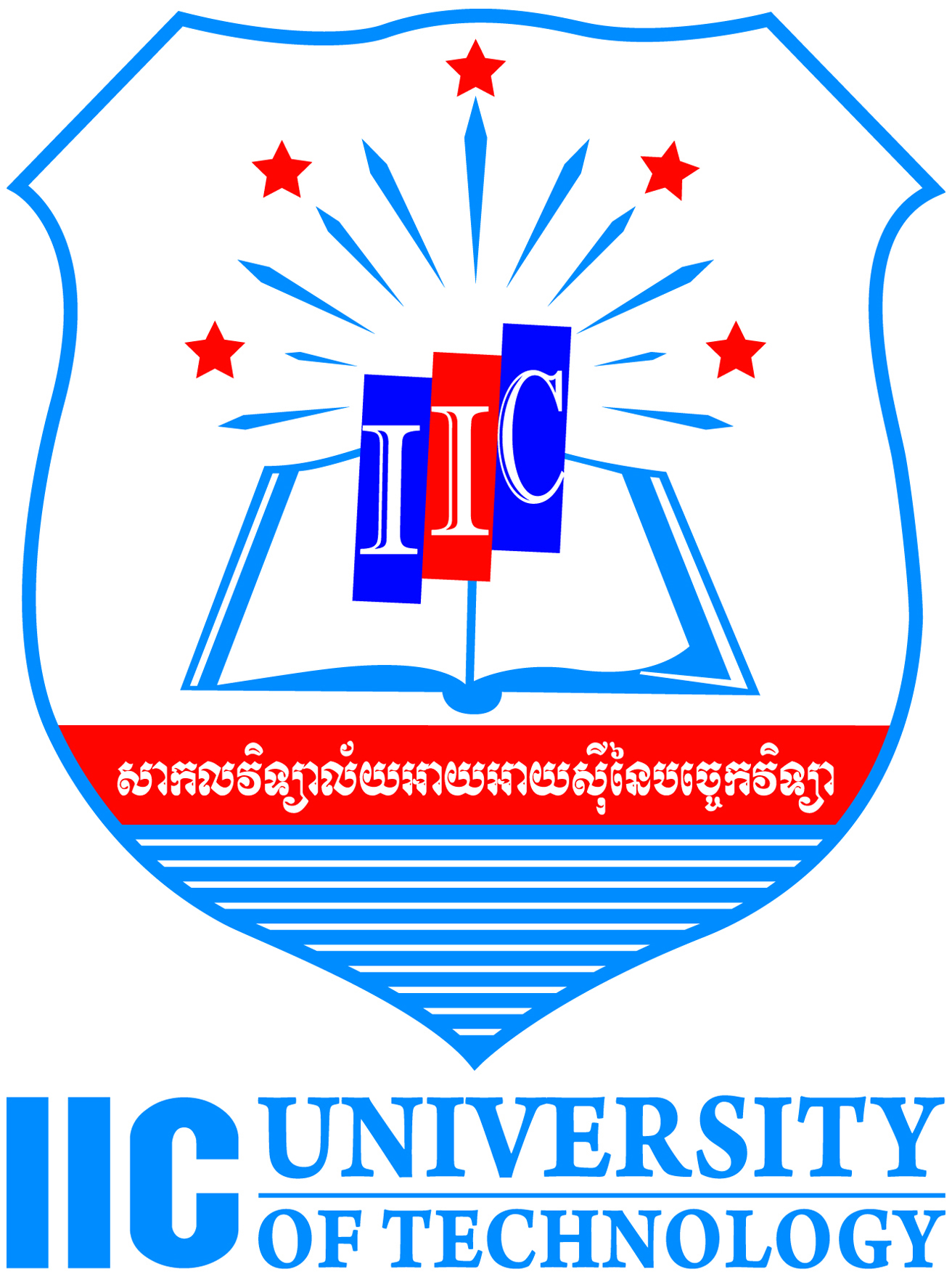 Graduate Students Service NOMINATION OF SUPERVISOR(s) CHAIRMAN Current No. of Students Being SupervisedCurrent No. of Students Being SupervisedCurrent No. of Students Being SupervisedCurrent No. of Students Being SupervisedSignature and Official StampName: Specialization Correspondent Address: Phone No.Fax Number: E-mail:Skype/ooVoo ID: Justification: Ph.DPh.DMasterMasterName: Specialization Correspondent Address: Phone No.Fax Number: E-mail:Skype/ooVoo ID: Justification: CMCMName: Specialization Correspondent Address: Phone No.Fax Number: E-mail:Skype/ooVoo ID: Justification: Name: Specialization Correspondent Address: Phone No.Fax Number: E-mail:Skype/ooVoo ID: Justification: Member (if you have more than 1 supervisor)  Current No. of Students Being SupervisedCurrent No. of Students Being SupervisedCurrent No. of Students Being SupervisedCurrent No. of Students Being SupervisedSignature and Official StampName: Specialization Correspondent Address: Phone No.Fax Number: E-mail:Skype/ooVoo ID: Justification: Ph.DPh.DMasterMasterName: Specialization Correspondent Address: Phone No.Fax Number: E-mail:Skype/ooVoo ID: Justification: CMCMName: Specialization Correspondent Address: Phone No.Fax Number: E-mail:Skype/ooVoo ID: Justification: Name: Specialization Correspondent Address: Phone No.Fax Number: E-mail:Skype/ooVoo ID: Justification: Member (if you have more than 2 supervisors)  Current No. of Students Being SupervisedCurrent No. of Students Being SupervisedCurrent No. of Students Being SupervisedCurrent No. of Students Being SupervisedSignature and Official StampName: Specialization Correspondent Address: Phone No.Fax Number: E-mail:Skype/ooVoo ID: Justification: Ph.DPh.DMasterMasterName: Specialization Correspondent Address: Phone No.Fax Number: E-mail:Skype/ooVoo ID: Justification: CMCMName: Specialization Correspondent Address: Phone No.Fax Number: E-mail:Skype/ooVoo ID: Justification: Name: Specialization Correspondent Address: Phone No.Fax Number: E-mail:Skype/ooVoo ID: Justification: 